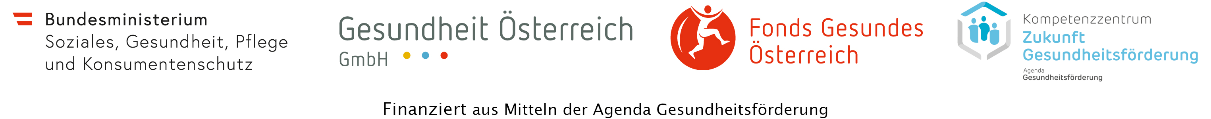 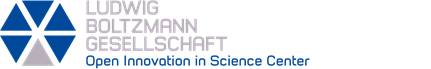 Titel des ProjektsBitte geben Sie den Titel des Projekts an.Einreichende Person(en)Aus welchen Personen besteht das Projektteam für das Caring Communities for Future Lab? Bitte geben Sie alle Teammitglieder an.Der Projekt-Lead/Pl ist mit * zu kennzeichnen.Kompetenzprofile des Projektteams Angaben zur Person    Name:Organisation:Ausbildung:Geschlecht: Kompetenzen Bitte beschreiben Sie hier kurz in Stichwörtern Ihre projektrelevanten Fach-, Methoden- und Sozialkompetenzen, die für das beantragte Projekt relevant sind.ProjekterfahrungBitte beschreiben Sie hier kurz Ihre relevanten praktischen, akademischen oder projektbezogenen Erfahrungen. Ausgewählte PublikationenBitte führen Sie hier gegebenenfalls relevante Publikationen an.VornameNachnameE-Mail-Adresse und TelefonnummerOrganisation